TEHNISKĀ SPECIFIKĀCIJA Nr. TS 0401.006 v1 Uzlika GVL izolēšanai “Oma” tipa spriegumaktīvajiem darbiem līdz 1 kV Attēlam ir informatīvs raksturs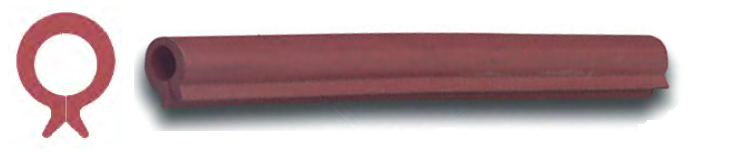 Nr.AprakstsMinimālā tehniskā prasībaPiedāvātās preces konkrētais tehniskais aprakstsAvotsPiezīmesVispārīgā informācijaVispārīgā informācijaVispārīgā informācijaRažotājs (nosaukums, atrašanās vieta)Norādīt informāciju0401.006 Uzlika GVL izolēšanai “Oma” tipa spriegumaktīvajiem darbiem līdz 1 kV Norādīt pilnu preces tipa apzīmējumuParauga piegāde laiks tehniskajai izvērtēšanai (pēc pieprasījuma), darba dienasNorādīt vērtībuStandartiStandartiStandartiAtbilstība standartam LVS EN 61497:2002+A1 Darbs ar spriegumu - Lokani vadu apvalki no izolējoša materiālaAtbilstDokumentācijaDokumentācijaDokumentācijaOriģinālā lietošanas instrukcija sekojošās valodāsLV vai ENIr iesniegts preces attēls, kurš atbilst sekojošām prasībām: ".jpg" vai “.jpeg” formātāizšķiršanas spēja ne mazāka par 2Mpixir iespēja redzēt  visu produktu un izlasīt visus uzrakstus uz tāattēls nav papildināts ar reklāmuAtbilstVides nosacījumiVides nosacījumiVides nosacījumiMinimāla darba temperatūra ≤ -5ºCMaksimāla darba temperatūra≥ +30ºCTehniskā informācijaTehniskā informācijaTehniskā informācijaGarums, mmNe mazāk kā1000Prasības materiālamPrasības materiālamPrasības materiālamUV staru izturīgiAtbilstIzmantošanai ārpus telpāmAtbilstJānodrošina aizsardzību pret tiešu pieskāršanos zem sprieguma esošām strāvu vadošām daļāmAtbilstKrāsaSpilgtaJānodrošina 16 - 70 mm2 vada nosegšanaAtbilst